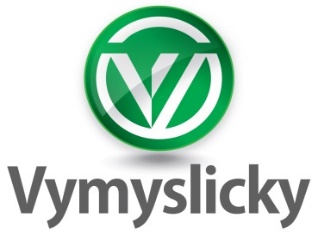 Ceník prací2022KodNázevcena20103výměna axiálního ložiska S48 106 Kč10001zahájení a ukončeni montáže / opravy540 Kč20104výměna axiálního ložiska S5, S610 380 Kč10006hodinová zúčtovací sazba660 Kč20105seřízeni axiálního ložiska do S41 512 KčELEKTR. PŘÍSTROJE - STROJOVNA20106seřízení axiálního ložiska S5, S61 848 Kč101Jistič všech typů20107výměna gumových válečků4 260 Kč10101výměna1 020 Kč20108výměna oleje Sl,S21 176 Kč102Tavná pojistka20109výměna oleje S3, S41 512 Kč10201výměna pojistky72 Kč20110výměna oleje S5, S62 016 Kč10202výměna lůžka300 Kč20111doplněni oleje do S4576 Kč103Hlavní vypínač20112doplněni oleje nad S4732 Kč10301vyčištění420 Kč202Kladky, ložiska10302výměna nebo DM840 Kč20201prom.lisem pomocí redukce186 Kč10303oprava přívodu1 188 Kč20202promazáni, doplnění tuku186 Kč104Koncový vypínač203OR - strojovna10401vyčištěni, seřízení, promazáni420 Kč20301vyčištění, promazáni, umytí804 Kč10402výměna nebo DM984 Kč20302výměna za stejný typ2 256 Kč10403seřízeni KVZ (vč.zastávek)1 140 Kč20303výměna za jiný typ5 712 Kč105Směrový stykač204Brzda10501oprava na místě420 Kč20401výměna obložení LM 123 540 Kč10502výměna za stejný typ696 Kč20402seřizení brzdových čelistí930 Kč10503výměna za jiný typ1 296 Kč20403výměna ob]. třeci spojky (4 čelisti)5 748 Kč106Relé20404seřízeni třecí spojky (4 čelisti)2 598 Kč10601oprava na místě300 KčKLECE10602výměna za stejnýtyp588 Kč301Spínače, snímače (klcc, dveře)10603výměna na patici306 Kč30101oprava a seřízeni na místě894 Kč10604výměna za jiný typ1 104 Kč30102výměna a seřízeni1 242 Kč10605výměna na VRN32 232 Kč30103výměna za jiný typ1 710 Kč10606výměna kompl. VRN3, VBN3 atd.3 180 Kč302Tlačítkové tablo panel10607výměna za adaptér7 056 Kč30201oprava na místě-l ks774 Kč107Výtahový rozvaděč30202výměna na místě - 1 ks582 Kč10701vyčištění, seřízeni504 Kč30203výměna celého tabla na místě2 394 Kč10702oprava na místě2 208 Kč30204oprava celého tabla na místě1 746 Kč10706Oprava, seřízení a výměna FSM3 840 Kč30205oprava panelu na místě2 394 Kč10707Oprava, seřízení mikropr. desky4 632 Kč30206výměna celého panelu3 462 Kč10709Oprava měniče, Autotuning3 588 Kč30207výměna za jiný typ příplatek7 110 Kč108Brzdový magnet30208oprava, nast. komunik, hl. pater, displ1 992 Kč10801oprava na místě546 Kč303Odkláněcí magnet a křivka10802výměna nebo DM1 062 Kč30301oprava, seřízeni 0M1942 Kč10803výměna cívky1 740 Kč30302oprava, seřízeni křivky 0M11 194 Kč109Elektromotory30303výměna 0M12 082 Kč10901vystředění do osy do S31 140 Kč30304výměna křivky 0M11 770 Kč10902vystředění do osy S4,S51 548 Kč30305oprava, seřízení OM 48/101 470 Kč10903vystředěni do osy -,566 792 Kč30306instalace nové křivky + OM6 768 Kč10904výměna za stejný typ6 300 Kč30307výměna za jiný typ - příplatek7 158 Kč10905výměna za jiný typ11 982 Kč304Osvětlení klece10906doplnění oleje ložisek306 Kč30401oprava na místě912 Kč10907výměna oleje ložisek630 Kč30402výměna tělesa2 100 Kč10908vyčištěni, výměna olejoznaku318 Kč30403výměna za jiný typ - příplatek3 540 KčSTROJE A JEJICH ČÁSTI30404výměna žárovky378 Kč201Převodovky30405výměna zářivky trubice462 Kč20101očištěni, umytí celého stroje2 340 Kč30406oprava ventilátoru1 590 Kč20102výměna axiálního ložiska S37 500 Kč305Vlečné kabelyŠACHETNÍ DVEŘE30501vyrovnáni a upevnění všech1 998 Kč501Spínače šachetních dveří30502výměna nebo doplněni I ks2 982 Kč50101oprava, vyčištěni, seřízení SV4450 Kč30503výměna závěsu kabelu - 1 ks1 146 Kč50102výměna SV4678 Kč306Kabinově dveře50103výměna můstku SV4, seřízeni462 Kč30601oprava a seřízení ručních dveří780 Kč50104výměna spínače v DUl, DU4630 Kč30602DM pro opravu do dílny4 380 Kč50105výměna vnitřní páčky DUl678 Kč30603oprava a seř. automatických dveří1 464 Kč50106výměna a seřízení vnějši páčky714 Kč30604seřízeni proti sevřeni1 182 Kč50107výměna DUl, DU41 302 Kč30605seřízení reverzního spínače906 Kč50108seřízení uzáv.nákladniho výtahu2 262 Kč30606výměna kladky - I ks654 Kč50109promazáni Dul, DU4 apod.276 Kč30607výměna běžce- I ks342 Kč502Šachetní dveře osobního výtahu30608oprava a seřízení pohonu dveří1 704 Kč50201kompletní seřízeni a promazáni744 Kč30609oprava, výměna fotozávory1 182 Kč50202seřízeni samozavíráni všech typů528 Kč307Křivka PP, clony50203výměna samozavíráni za stejný typ954 Kč30701upevněni a seřízeni870 Kč50204oprava samozavíráni na místě990 Kč30702výměna nebo DM1 536 Kč50205výměna samozavírání za jiný typ1 866 Kč30703seřízeni clony-l patro390 Kč50206výměna pružiny a seřízení594 Kč308Závěs - zachycovače50211výměna drátoskla2 346 Kč30801vyrovnání vahadla930 Kč50212výměna lepeného skla - velké3 216 Kč30802vyčištěni, seřízeni závěsu834 Kč50213výměna lepeného skla  -malé1 782 Kč30803vyčištěni, seřizeni zachycovačů2 022 Kč50214výměna vodičů dveří za 1 kus522 Kč30804výměna všech zachycovačů1 794 Kč50215seřízení křídla dveří (1 dveře)906 Kč30805umyti hlavy klece2 118 Kč503Šachetní dveře nákladního výtahu30806zkrácení lana 1ks2 238 Kč50301kompl. seřízení a prom.do 4 m21 392 Kč309Vodicí čelisti50302kompl. seřízení a prom.nad 4 m22 220 Kč30901seřizení a vymezeni vůle -2 ks1 122 Kč50303oprava padací lišty1 722 Kč30902výměna čelisti -2 ks1 746 Kč50304oprava zvedací lišty-l táhlo1 506 Kč30903dotažení výplně kabiny1 878 Kč50305vyrovnáni2 946 Kč310Podlaha - strop50306DM křídla dveří s vyrovnáním3 984 Kč31001výměna dřevěné podlahy lm1 224 Kč504Šachetní dveře malého výtahu, bariéry31002seřízeni, vyčištěni, promazáni750 Kč50401kompletni seřízení a promazání1 416 Kč31003výměna podlahoviny do lm1 662 Kč50402výměna lanka2 274 Kč31004vyčištění stropu kabiny450 Kč50403oprava, prom. a seřízení dveřního zámku930 Kč311OR - kabina50404oprava najížďky dveřního zámku504 Kč31101zkráceni lanka1 470 Kč505Poklop stolového nákladního výtahu31102výměna lanka, DM2 598 Kč50501vyrovnáni2 814 Kč31103dotažení svorek462 Kč50502seřizení, promazání1 758 Kč31104doplněni svorky-l ks330 KčZAŘÍZENÍ ŠACHTYVODÍTKA A PROTIVÁHY601Patrový přepínač401Vodítka klece a protiváhy60101oprava, prom. a seřízeni na mistě1 062 Kč40101vyrovnáni voditek lm (pár)222 Kč60102výměna nebo DM1 890 Kč40102dotaženi spojek - 1 ks258 Kč60103nastavení clonky, seřizení 1 etáž534 Kč40103dotažení přichytek 1 pár222 Kč602Tlačítkový ovladač40104výměna příchytky - 1 ks258 Kč60201oprava, vyčištění426 Kč40105kompl.vyrovn. a dotaženi do 2 st.1 650 Kč60202výměna nebo DM798 Kčkompl.vyrovn. a dotažení do 7 st,2 592 Kč60203výměna signální žárovky102 Kčkompl.vyrovn. a dotaženi do 9 st.3 174 Kč60204výměna displeje1 194 Kčkompl.vyrovn. a dotaženi nad 9 st.4 110 Kč603Nouzový signál40106vyrovnáni drátů3 888 Kč60301oprava, seřízení1 314 Kč40107výměna drátů14 280 Kč60302výměna zvonku798 Kč402Protiváha604OR - dolní část40201seřízeni vůle čelisti mezi vodítky798 Kč60401promazání558 Kč40202výměna vodících čelisti - 2 ks1 170 Kč60402oprava, seřizení spínače558 Kč40203výměna vod, čelistí (dráty) -4 ks1 170 Kč60403výměna spínače858 Kč40204vyrovnání závěsu1 422 Kč60404výměna ložiska2 826 Kč60405výměna celé dolni části2 094 Kč605Koncový vypínač60501vyčištěni, seřízeni1 542 Kč60502DM tyčového KV3 438 Kč60503DM táhlový KV, oprava na místě4 614 Kč606Návody a štítky60601doplněni - 1 ks180 Kč60760701nárazníky - montáž - 1 výtah4 434 Kč60702vyčištění dna šachty894 Kč608Revizní jízda60801montáž a zapojeni7 746 KčMAZÁNÍ701Voditka70101výtah do 5 stanic678 Kč70102výtah 5-9 stanic822 Kč70103výtah nad 9 stanic1 050 Kč70104výměna oleje hydraul.výtahu   - za 1L62 Kč70105mazání lan1 038 Kč70106odsátí oleje a doplnění oleje do mazače510 Kč70201paušál čistící prostředek300 Kč70202paušál mazací prostředek300 KčZKOUŠENÍ VÝTAHU801Odborné zkoušky80101jednorychlostní s ruč. dveřmi3 480 Kč80102dvourychlostní4 680 Kč80103dvourychlostní s aut. dveřmi4 920 Kč80104bezstrojovnový do 2 000 kg5 220 Kč80105bezstrovnový nad 2 000 kg5 760 Kč80111hydraulický4 920 Kč80112malý nákladní2 700 Kč80113stolový3 420 Kč802Odborné prohlídky80201jednorychlostní s ruč. dveřmi1 620 Kč80202dvourychlostní do 2 000 kg1 620 Kč80203dvourychl. s aut. dveřmi do 2 000 kg1 680 Kč80204dvourychlostní  nad 2 000 kg2 220 Kč80205dvourychl. s aut. dveřmi nad2 000 kg2 340 Kč80206bezstrojovnový2 064 Kč80207bezstrojovnový nad 2 000 kg2 580 Kč80211hydraulický - jednopístový1 896 Kč80212hydraulická - dvoupístový2 376 Kč80221malý nákladní / plošina960 Kč80311Provozní prohlídka360 KčInspekční prohlídky80401inspekční prohlídka4 920 Kč80501zkouška požární bezpečnosti2 616 Kč90105paušál doprava do 5 km150 Kč90101paušál doprava do 10 km300 Kč90102paušál doprava do 20 km560 Kč90103paušál doprava do 30 km800 Kč90104doprava nad 30 km- cena za 1 km14 Kč